Szkoła Podstawowa z Oddziałami Integracyjnymi nr 343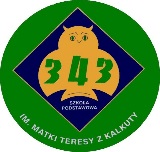  im. Matki Teresy z Kalkuty w Warszawie
ul. Kopcińskiego 7, 02-777 Warszawatel./fax: 22 643 84 54, e-mail: sp343@edu.um.warszawa.plZałącznik nr 1do zarządzenia  nr 24/2020dyrektora SP nr 343z dnia 18.05.2020 r. Regulamin udostępniania sali gimnastycznej w Szkole Podstawowej z Oddziałami Integracyjnymi nr 343 im. Matki Teresy z Kalkuty w Warszawiew trakcie obostrzeń związanych z występowaniem pandemii COVID-19Na podstawie:Rozporządzenia Rady Ministrów z dnia 16 maja 2020 r. w sprawie ustanowienia określonych ograniczeń, nakazów i zakazów w związku z wystąpieniem stanu epidemii (Dz. U. poz. 874);Rozporządzenia Ministra Edukacji Narodowej i Sportu z dnia 31 grudnia 2002 r. w sprawie bezpieczeństwa i higieny w publicznych i niepublicznych szkołach i placówkach (Dz. U. z 2003r. nr 6 poz. 69 ze zm.);Stanowiska Głównego Inspektora Sanitarnego z 5 maja 2020 r. zatwierdzającego wytyczne ogłoszone na stronie Ministerstwa Sportu w dniu 4 maja 2020 r.; Wytycznych sanitarnych dla otwarcia obiektów sportowych m.st. Warszawy w czasie epidemii koronawirusa w Polsce.  Administrator obiektu dysponuje salą gimnastyczną o powierzchni 279 m2:W sali gimnastycznej może przebywać w tym samym czasie nie więcej niż 12 uczestników oraz 1 trener.Korzystanie z sali gimnastycznej odbywa się pod kontrolą pracownika obsługi, wyznaczonego przez administratora szkoły. Korzystający z pomieszczeń, zobowiązani są do stosowania się do jego poleceń w zakresie zachowania zasad bezpieczeństwa sanitarnego na terenie obiektu.Osoby nieprzestrzegające zasad określonych w niniejszym regulaminie, wytycznych Głównego Inspektora Sanitarnego lub Ministra Zdrowia, podlegają natychmiastowemu wydaleniu z terenu obiektu. W przypadku niezastosowania się do nakazu, o którym mowa w zdaniu poprzednim, zarządca obiektu zobowiązany jest do niezwłocznego zgłoszenia incydentu Policji. Za przestrzeganie zasad określonych w niniejszym dokumencie oraz poinformowanie o nich uczestników i ich opiekunów odpowiada podmiot organizujący zajęcia sportowe (np. klub sportowy). Nieprzestrzeganie zasad w zakresie zachowania bezpieczeństwa może być podstawą do odmowy kolejnego udostępnienia sali danemu podmiotowi w trakcie trwania stanu epidemii lub stanu zagrożenia epidemicznego oraz do anulowania wszelkich rezerwacji na salę gimnastyczną.Osoby z wyraźnymi oznakami choroby, jak uporczywy kaszel, złe samopoczucie, trudności w oddychaniu nie zostaną wpuszczone na teren obiektu. Przed wejściem na obiekt i przed wyjściem z niego obowiązuje dezynfekcja rąk. Dozowniki z płynem do dezynfekcji są zlokalizowane przy wejściu do budynku szkoły.Wszystkie osoby przebywające na terenie obiektu mają obowiązek zakrywania ust i nosa, w szczególności przy pomocy odzieży lub jej części, maski, maseczki albo przyłbicy. Obowiązek ten nie dotyczy osób znajdujących się w sali gimnastycznej.  Po opuszczeniu sali gimnastycznej należy bezwzględnie powtórnie nałożyć osłonę.Administrator obiektu nie zapewnia środków ochrony, o których mowa w pkt 7.Na terenie obiektu należy zachować dystans co najmniej 2 metrów od innych osób. Dystans 2 metrów powinien być również zachowywany podczas wchodzenia i wychodzenia z obiektu.  Po zakończeniu korzystania z sali, należy niezwłocznie ją opuścić. Kolejne osoby mogą wchodzić do sali dopiero po opuszczeniu jej przez osoby wcześniej korzystające oraz po 15 minutowej przerwie. Zajęcia sportowe prowadzone w sali mogą trwać nie dłużej niż 90 minut. Przed rozpoczęciem kolejnych zajęć musi odbyć się 15-minutowa przerwa, w trakcie której dokonana zostaje dezynfekcja wyposażenia, które może mieć bezpośredni kontakt z uczestnikami zajęć. Administrator obiektu nie udostępnia zaplecza sanitarno-szatniowego (poza toaletą) uczestnikom zajęć.  Zalecana jest rezygnacja z powitalnych gestów grzecznościowych takich jak podawanie sobie ręki, uścisk itp. Spożywanie napojów możliwe jest tylko w wyznaczonych strefach. Należy oznaczyć butelkę z napojem, tak aby nie doszło do jej pomylenia przez inną osobę. Korzystający z sali gimnastycznej zobligowany jest do pozostawienia po sobie porządku, uprzątnięcia wszelkich plastikowych opakowań i butelek, z których korzystał w trakcie zajęć. Kosz na opakowania znajduje się przy wejściu na salę.  W przypadku, gdy osoba korzystająca z sali gimnastycznej zacznie odczuwać wyraźne oznaki choroby, takie jak uporczywy kaszel, złe samopoczucie, trudności w oddychaniu, powinna niezwłocznie zgłosić się do odpowiednich służb medycznych celem konsultacji. Obowiązek zgłoszenia tego faktu odpowiednim służbom spoczywa na prowadzącym zajęcia.  Osoby korzystające z sali gimnastycznej mają obowiązek informowania pracowników szkoły o wszelkich okolicznościach mających wpływ na bezpieczeństwo epidemiczne. Podmiot odpowiedzialny za zajęcia zorganizowane zobowiązany jest do przekazania informacji uczestnikom i prowadzącym  o trybie organizacji zajęć w tym wskazanie godzin i miejsca realizacji zajęć oraz stref wydzielonych. Regulamin obowiązuje od 25 maja 2020 r.  do odwołania.Administratorem obiektu jest:SZKOŁA PODSTAWOWA NR 343  IM. MATKI TERESY Z KALKUTY 02 – 777 WARSZAWA, UL. KOPCIŃSKIEGO 7----------------------------------------------------------------------------------------------------WAŻNE TELEFONY DO STACJI SANITARNO-EPIDEMIOLOGICZNEJ 
I SŁUŻB MEDYCZNYCHWojewódzka Stacja Sanitarno-Epidemiologiczna w Warszawie – 22 620 37 19 – wew. 500; 502 171 171Infolinia NFZ (Telefoniczna Informacja Pacjenta) – 800 190 590Powiatowa Stacja Sanitarno-Epidemiologiczna – 606 108 0